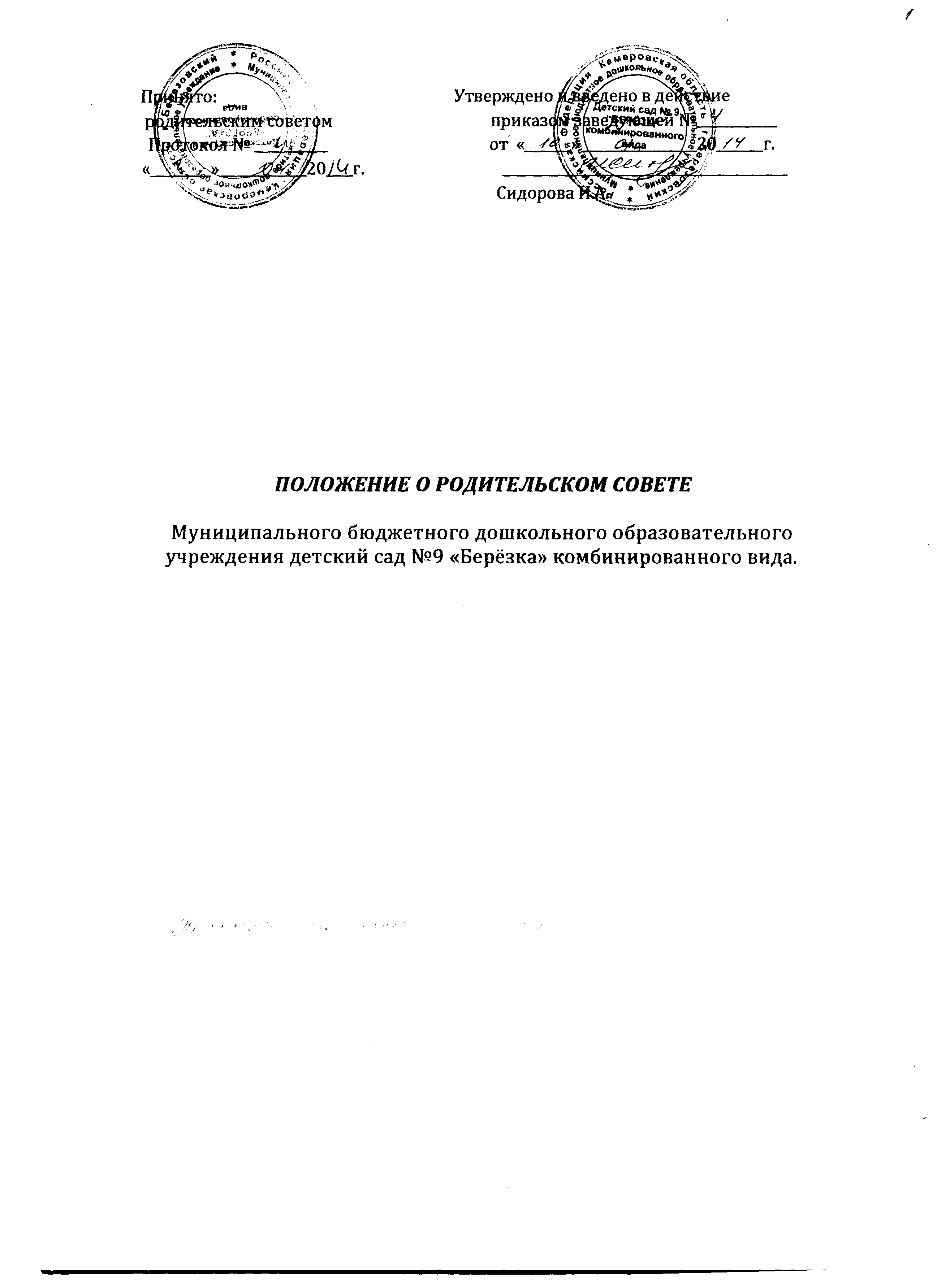 ОБЩИЕ ПОЛОЖЕНИЯ.Родительский Совет – постоянный коллегиальный орган общественного самоуправления ДОУ, действующий в целях развития и совершенствования образовательного и воспитательного процесса , взаимодействия родительской общественности и ДОУ.Настоящее положение разработано в соответствии с   Закона «Об образовании в Российской Федерации»  от 29.12.2012г.  №273  - ФЗ ( статья 26. пункт 4),  Федеральными государственными образовательными стандартами  дошкольного образования (часть 3, пункт З,2, 5, п\п 5),  Устава ДОУ в качестве добровольной общественной организации в Муниципальном бюджетном дошкольном образовательном учреждении детском саду №9  «Берёзка» комбинированного  вида  (далее по тексту - ДОУ) Родительский Совет создается по инициативе педагогического коллектива ДОУ,
родителей (законных представителей) воспитанников и действует согласно данному
Положению.Положение о родительском Совете принимается на общем родительском собрании,
утверждается и вводится в действие приказом руководителя ДОУ.  Изменения и
дополнения в настоящее Положение вносятся в том же порядке.Родительский Совет (далее по тексту - Совет) возглавляет председатель. Совет подчиняется и подотчетен общему родительскому собранию. Для координации работы в состав Родительского Совета входит заместитель заведующей, курирующий вопросы воспитательной работы.1.6.  Родительский Совет   в своей деятельности руководствуется  Конвенцией о правах ребёнка,   одобренной Генеральной Ассамблеей  ООН 20.11.1989 г., действующим законодательством РФ в области образования, Уставом ДОУ и настоящим Положением.2. ЦЕЛИ, ЗАДАЧИ, ФУНКЦИИ РОДИТЕЛЬСКОГО СОВЕТА.Цель Родительского Совета: обеспечить постоянную и систематическую связь
детского сада с родителями (с законными представителями).Родительский Совет содействует:организации и совершенствованию воспитательно-образовательного процесса;совершенствованию материально-технической базы.Родительский Совет имеет право:вносить предложение, направленные на улучшение работы ДОУ; вносить изменения и дополнения в договор об образовании между родителями (законными представителями) воспитанников  и ДОУ.Родительский Совет:Оказывает содействие в проведении массовых воспитательных мероприятий с
детьми.Оказывает посильную помощь в обогащении предметно-пространственной среды
для реализации основной образовательной программы дошкольного образования в
ДОУ.Совместно с руководством ДОУ контролирует организацию качественного
питания детей, медицинского обслуживания, организацию диетического питания
для отдельных воспитанников (по медицинским показаниям).Оказывает помощь руководству ДОУ в организации и проведении общих
родительских собраний.Рассматривает обращения в свой адрес, а так же обращения по вопросам,
отнесенным настоящим положением к компетенции Родительского Совета, по
поручению руководителя ДОУ.Принимает участие в   обсуждении локальных актов  ДОУ по вопросам,
относящихся к полномочиям Родительского Совета.Взаимодействует  с  другими  органами   самоуправления,    общественными
организациями по вопросу пропаганды традиций ДОУ.2.5.	Исключительной компетенцией Родительского Совета являются:принятие новых членов в состав Родительского Совета;избрание Председателя;утверждение отчётов Председателя;определение приоритетных направлений деятельности, рассмотрение и
утверждение долгосрочных программ и планов деятельности;приостановление исполнения решений Председателя при их несоответствии
действующему законодательству или принятым планам деятельности.3. ЧЛЕНЫ РОДИТЕЛЬСКОГО СОВЕТА, ИХ ПРАВА И ОБЯЗАННОСТИ.Родительский Совет избирается в  сентябре месяце на общем собрании
родителей (законных представителей) простым большинством голосов сроком на один
год.В состав Родительского Совета входят родители (законные представители) воспитанников.Из своего состава Родительский Совет избирает председателя, секретаря.За несколько дней до собрания, на котором предполагается избрание Родительского
Совета, вывешиваются списки кандидатов в  Родительский Совет.Количество членов Родительского Совета ДОУ определяется общим собранием
родителей (законных представителей), при этом от каждой группы детей в Родительский
Совет избирается не менее одного представителя.Члены Родительского Совета работают на общественных началах.Каждый член Родительского Совета имеет определённые обязанности.3.8. Осуществление членами Родительского Совета своих функций производится на безвозмездной основе.3.9.   Члены Родительского Совета имеют право:Участвовать в деятельности во всех проводимых им мероприятиях;Избирать и быть избранным в руководящие органы Родительского Совета;Обсуждать любые вопросы деятельности Родительского Совета и вносить
предложения по улучшению его работы;Участвовать в управлении Родительским Советом;По своей инициативе или по просьбе родителей (законных представителей)
вносить на рассмотрение Родительского Совета вопросы, связанные с улучшением
работы ДОУ.Выйти из числа членов Родительского Совета по собственному желанию;Получать информацию о деятельности Родительского Совета;Вносить предложения о необходимости изменений и дополнений в Положение о
Родительском Совете.3.11.	Члены Родительского Совета обязаны:Принимать участие в работе Родительского Совета и выполнять его решения;Участвовать в мероприятиях, проводимых Родительским Советом ДОУ .3.12.	Председатель:организует выполнение решений, принятых на предыдущем заседании
Родительского Совета;взаимодействует с учредителем, педагогическим советом ДОУ и другими лицами и
организациями по вопросам функционирования и развития ДОУ;координирует деятельность Родительского Совета.Члены Родительского Совета, не принимающие активное участие в его работе, по
представлению Председателя, могут быть отозваны решением общего родительского собрания до сроков пере выбора Совета, на их место избираются другие.4. ОРГАНИЗАЦИЯ РАБОТЫ РОДИТЕЛЬСКОГО СОВЕТА.Родительский Совет созывается Председателем по мере необходимости, но не реже
одного раза в квартал.Родительский Совет правомочен, если на нём присутствуют 2/3 участников
Родительского Совета. Голосование проводится по принципу: один участник - один голос.Решения Родительского Совета принимаются тайным или открытым голосованием
большинством голосов присутствующих. Форму голосования Родительский Совет
устанавливает в каждом конкретном случае.Решения Родительского Совета должны согласовываться с руководителем ДОУ.Родительский Совет с помощью постоянных и временных комиссий:содействует организации охраны жизни и здоровья воспитанников, в проведении
оздоровительных мероприятий;даёт рекомендации администрации ДОУ по созданию оптимальных условий для
обучения и воспитания воспитанников в ДОУ;содействует организации конкурсов, соревнований и других массовых мероприятий для детей ДОУ;Родительский Совет планирует свою работу в соответствии с планом работы ДОУ.  План утверждается на заседании Родительского Совета. Исходя из годового плана, составляются рабочие местные планы, в которых намечаются  конкретные мероприятия и определяются ответственные члены  Совета  за их выполнение.Изменения и дополнения в Положение о Родительском Совете принимается на общем родительском собрании и регистрируется в протоколе собрания.Родительский Совет ДОУ подотчётен общему родительскому собранию, которому периодически (не реже двух раз в год) докладывает о выполнении ранее принятых решений.Родительский Совет осуществляет свою деятельность по принятому  плану, который согласовывается  с руководителем ДОУ.6. ДЕЛОПРОИЗВОДСТВОРодительский Совет  ведут протоколы своих заседаний, которые хранятся в делах
ДОУ.Заведующий ДОУ определяет место хранения протоколов.Ответственность за делопроизводство в Родительском Совете  возлагается на
председателя Родительского Совета  или секретаря.6.6. Планы, учёт работы Родительского Совета, протоколы заседаний и другая документация хранятся в ДОУ и сдаются при приёме и сдаче дел при смене состава Родительского Совета.